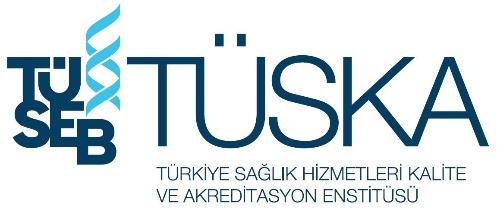 YETKİ BELGESİKURUM ADI:KURUM YETKİLİSİT.C. Kimlik No:Adı Soyadı:Görevi:Ünvanı:YETKİLİ KILINAN KURUM TEMSİLCİSİT.C. Kimlik No: Adı Soyadı:Görevi:Ünvanı:YETKİ BELGESİNİN KAPSAMI:Yukarıda bilgileri yer alan kurum temsilcimiz, TÜSKAnet Akreditasyon Yönetim Sistemi üzerinden akreditasyon programı kapsamında gerekli iş ve işlemleri yapma konusunda kurumumuz adına yetkili kılınmıştır.Adı, Soyadı:İmza-Kaşe:Tarih: